Логопедическое занятие 14.05.20. Группа 8 ( ОВЗ 2 клас ). Время 16.00.Тема : «Дифференциация С -Ш в связных текстах».Выполни задание по карточке.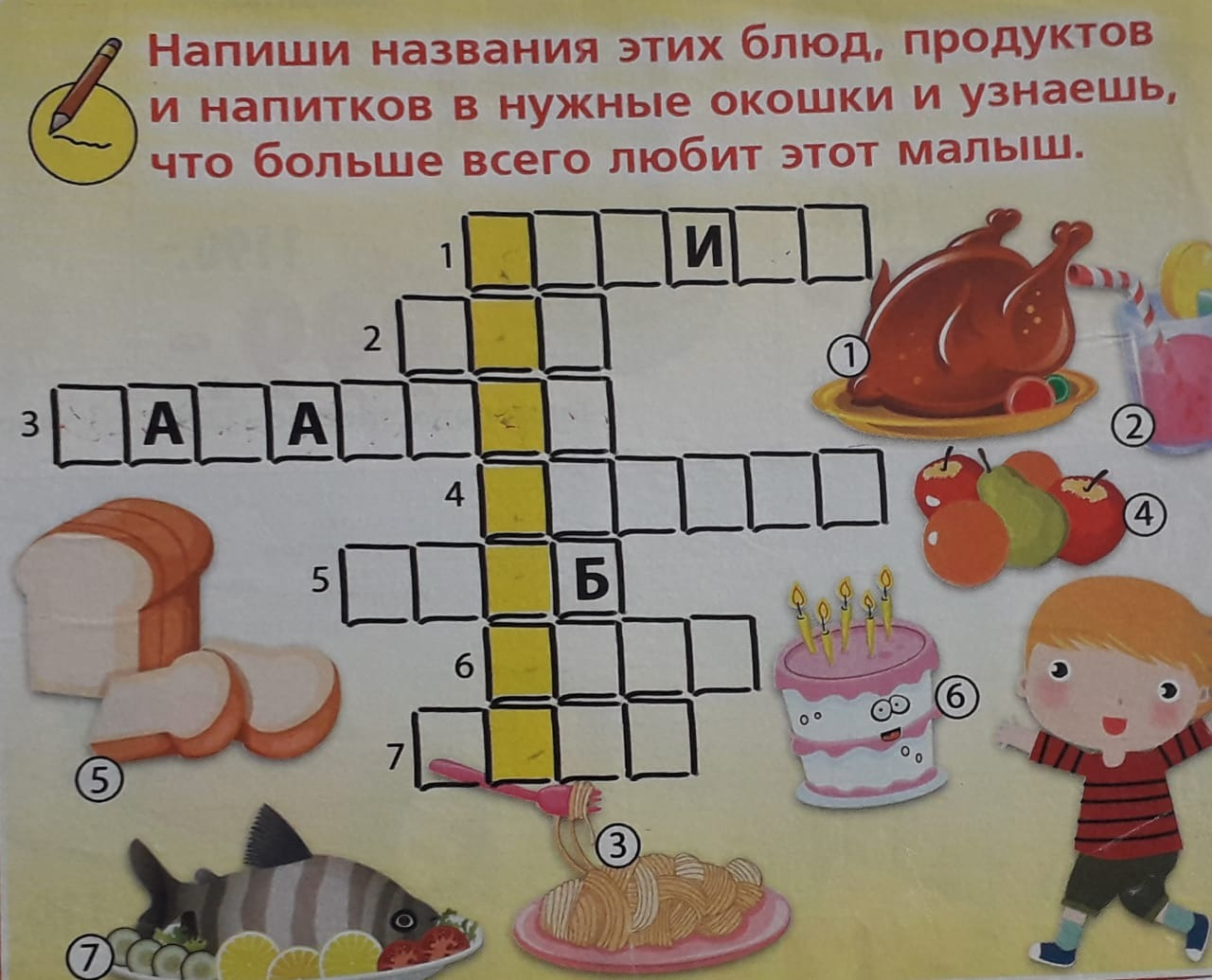 